災害類型：地震災害附件五附件五地震發生後情境假定一、112年09月18日08時00分(上課中)桃園發生震度(5弱)級地震，地震持續約30秒。電力(中斷)。二、造成:(人員受傷、建物結構受損)複合性災害1、活動中心正門旁發現磁磚掉落。2、一名學生於地震發生時，在育賢樓1樓男廁旁跌倒右手臂擦挫傷，初步判斷學生尚能自行活動，但需要人員協助行走。3、一名學生於地震發生時，在勤學樓1樓女廁旁右腳有擦傷，學生告知感覺右腳疼痛無法行走，需要人員抬至救護站。一、112年09月18日08時00分(上課中)桃園發生震度(5弱)級地震，地震持續約30秒。電力(中斷)。二、造成:(人員受傷、建物結構受損)複合性災害1、活動中心正門旁發現磁磚掉落。2、一名學生於地震發生時，在育賢樓1樓男廁旁跌倒右手臂擦挫傷，初步判斷學生尚能自行活動，但需要人員協助行走。3、一名學生於地震發生時，在勤學樓1樓女廁旁右腳有擦傷，學生告知感覺右腳疼痛無法行走，需要人員抬至救護站。一、112年09月18日08時00分(上課中)桃園發生震度(5弱)級地震，地震持續約30秒。電力(中斷)。二、造成:(人員受傷、建物結構受損)複合性災害1、活動中心正門旁發現磁磚掉落。2、一名學生於地震發生時，在育賢樓1樓男廁旁跌倒右手臂擦挫傷，初步判斷學生尚能自行活動，但需要人員協助行走。3、一名學生於地震發生時，在勤學樓1樓女廁旁右腳有擦傷，學生告知感覺右腳疼痛無法行走，需要人員抬至救護站。一、112年09月18日08時00分(上課中)桃園發生震度(5弱)級地震，地震持續約30秒。電力(中斷)。二、造成:(人員受傷、建物結構受損)複合性災害1、活動中心正門旁發現磁磚掉落。2、一名學生於地震發生時，在育賢樓1樓男廁旁跌倒右手臂擦挫傷，初步判斷學生尚能自行活動，但需要人員協助行走。3、一名學生於地震發生時，在勤學樓1樓女廁旁右腳有擦傷，學生告知感覺右腳疼痛無法行走，需要人員抬至救護站。一、112年09月18日08時00分(上課中)桃園發生震度(5弱)級地震，地震持續約30秒。電力(中斷)。二、造成:(人員受傷、建物結構受損)複合性災害1、活動中心正門旁發現磁磚掉落。2、一名學生於地震發生時，在育賢樓1樓男廁旁跌倒右手臂擦挫傷，初步判斷學生尚能自行活動，但需要人員協助行走。3、一名學生於地震發生時，在勤學樓1樓女廁旁右腳有擦傷，學生告知感覺右腳疼痛無法行走，需要人員抬至救護站。一、112年09月18日08時00分(上課中)桃園發生震度(5弱)級地震，地震持續約30秒。電力(中斷)。二、造成:(人員受傷、建物結構受損)複合性災害1、活動中心正門旁發現磁磚掉落。2、一名學生於地震發生時，在育賢樓1樓男廁旁跌倒右手臂擦挫傷，初步判斷學生尚能自行活動，但需要人員協助行走。3、一名學生於地震發生時，在勤學樓1樓女廁旁右腳有擦傷，學生告知感覺右腳疼痛無法行走，需要人員抬至救護站。一、112年09月18日08時00分(上課中)桃園發生震度(5弱)級地震，地震持續約30秒。電力(中斷)。二、造成:(人員受傷、建物結構受損)複合性災害1、活動中心正門旁發現磁磚掉落。2、一名學生於地震發生時，在育賢樓1樓男廁旁跌倒右手臂擦挫傷，初步判斷學生尚能自行活動，但需要人員協助行走。3、一名學生於地震發生時，在勤學樓1樓女廁旁右腳有擦傷，學生告知感覺右腳疼痛無法行走，需要人員抬至救護站。編組指揮官通報組搶救組避難引導組安全防護組安全防護組緊急救護組組      長校長生教組長教務主任輔導主任總務主任總務主任衛生組長代  理  人學務主任訓育組長教學組長輔導組長事務組長事務組長體育組長第二代理人教務主任註冊組長資料組長出納組長出納組長護理師組     員資訊隊、通訊隊：吳宜玲搜救A隊：吳捷蓮、葉美雲、許凱斐搜救B隊：陳映臻、張海威、顏瑋辰搜救C隊：李纘瀛、簡秀惠、賴思伃搜救D隊：蔡政芳、社團老師黃進財、楊品薇疏散引導隊：黃瑞凌江佩欣陳品貝朱平琦鄭如潔邱怡凌李玨儀許凱斐林昕昀葉美雲簡秀惠顏瑋辰羅思恩賴思伃何建昱滅火隊：張月英、警衛、廚務人員警戒隊：姜嬌榮、蔡雯欣後勤補給隊：徐宏志、蔡美筠開啟學校側門(指引)：蔡雯欣協助指引救護車、消防車以及家長接送區位置：警衛滅火隊：張月英、警衛、廚務人員警戒隊：姜嬌榮、蔡雯欣後勤補給隊：徐宏志、蔡美筠開啟學校側門(指引)：蔡雯欣協助指引救護車、消防車以及家長接送區位置：警衛醫護隊：周蘭芳、謝采津、林昕昀、何建昱、羅思恩、徐文琪時間演練階段應變作為應變作為應變作為應變作為應變作為應變作為應變作為時間演練階段情境設定指揮官通報組搶救組避難引導組安全防護組緊急救護組08:00|08:02ㄧ、災害發生與察覺各班師生在教室上課，突然地震來襲。1.室內上課班級:就地掩蔽，保護頭頸部。  避難掩護三要領:趴下、掩護、穩住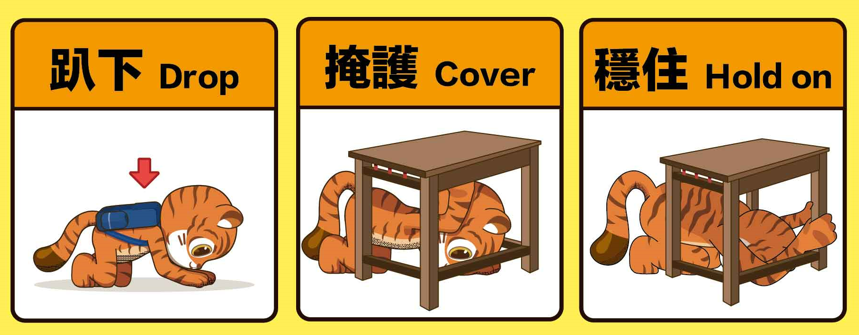 2.戶外上課班級於空曠處等待集合指令。註：任課教師指導學生就地掩護。1.室內上課班級:就地掩蔽，保護頭頸部。  避難掩護三要領:趴下、掩護、穩住2.戶外上課班級於空曠處等待集合指令。註：任課教師指導學生就地掩護。1.室內上課班級:就地掩蔽，保護頭頸部。  避難掩護三要領:趴下、掩護、穩住2.戶外上課班級於空曠處等待集合指令。註：任課教師指導學生就地掩護。1.室內上課班級:就地掩蔽，保護頭頸部。  避難掩護三要領:趴下、掩護、穩住2.戶外上課班級於空曠處等待集合指令。註：任課教師指導學生就地掩護。1.室內上課班級:就地掩蔽，保護頭頸部。  避難掩護三要領:趴下、掩護、穩住2.戶外上課班級於空曠處等待集合指令。註：任課教師指導學生就地掩護。1.室內上課班級:就地掩蔽，保護頭頸部。  避難掩護三要領:趴下、掩護、穩住2.戶外上課班級於空曠處等待集合指令。註：任課教師指導學生就地掩護。08:02|08:07二、避難疏散與應變啟動地震稍歇，全校進行避難疏散。校長在凱旋樓吹集合哨(1長4短)學務主任在育賢樓吹集合哨(1長4短)攜帶通報組設備至指揮中心集合宜玲攜帶收音機、全校師生通訊錄、紅綠單及對外聯絡通報資料至指揮中心。攜帶搶救組組設備至指揮中心集合。1.攜帶避難引導組設備至指揮中心集合。2.至指定位置協助學生疏散。攜帶安全防護組設備至指揮中心集合。攜帶緊急救護組設備至指揮中心集合。時間演練階段應變作為應變作為應變作為應變作為應變作為應變作為應變作為時間演練階段情境設定指揮官通報組搶救組避難引導組安全防護組緊急救護組08:07|08:12三、清查回報與災情掌握全校清點人數校長/學務主任1.各組無線電通聯測試及回報。2.請各組組長清點人數後回報後，開始執行任務。3.請清點全校師生人數。冠廷組長依指令清點組員人數並回報狀況給【指揮官】宜玲打開收音機 (AM1413全國新聞網或 FM104.9警察廣網)持續接收外部災情。教務主任依指令清點組員人數並回報狀況給【指揮官】1.依指令清點組員人數及全校師生人數並回報狀況給【指揮官】2.有分配支援其他組別人員，請各自就位。總務主任1.依指令清點組員人數並回報狀況給【指揮官】2.派出警戒隊進行校舍盤查雯菁組長1.依指令清點組員人數並回報狀況給【指揮官】蘭芳、采津1.設立醫護站。2.登記傷患姓名、班級，建立傷患名冊。08:12|08:22四、緊急收救與傷患救助狀況1：一名學生於地震發生時，在育賢樓跌倒擦挫受傷，尚能自行活動，由搶救組將學生帶至救護站處理。校長/學務主任請搶救組盡速派人搜尋2位學生。校長/學務主任請通報組聯繫家長告知學生狀況及進行相關通報。冠廷組長1.持續收聽災害最新報導。2.掌握各組回報情形。宜玲報告【指揮官】，已與學生家長取得聯繫並告知家長學生目前情況，家長表示讓學生留校休息即可。教務主任搶救組收到，立刻派出搜救隊前往搜救。搜救Ａ隊【捷蓮】報告【指揮官】，目前小隊在育賢樓男生廁所旁遇見901班學生張○鈞跌倒右手臂擦挫傷，初步判斷學生尚能自行活動，由搶救組將學生帶至救護站處理。輔導主任報告【指揮官】1.全校應到   人      實到   人901班學生張○鈞、704班學生江○緯共計2名，點名未到。總務主任、組員持續進行校舍盤查雯菁組長報告【指揮官】，901班學生張○鈞經護理師檢查結果腿部擦傷，經包紮後留在救護站觀察休息08:12|08:22四、緊急收救與傷患救助狀況2：一名學生於地震發生時，在勤學樓1樓女廁旁學生跌倒右腳有擦傷，學生告知感覺右腳疼痛無法行走，需要人員抬至救護站。校長/學務主任請緊急救護組派人員前去支援。校長/學務主任請通報組聯繫家長告知學生狀況及進行相關通報。冠廷組長1.持續收聽災害最新報導。2.掌握各組回報情形。宜玲報告【指揮官】，已與學生家長取得聯繫並告知家長學生目前情況，家長表示讓學生留校休息即可。搜救Ｂ隊【映臻】報告【指揮官】，目前小隊已到達勤學樓1樓女廁所旁，已看到704班學生江○緯，江生右腳有擦傷，學生告知感覺右腳疼痛無法行走，請護理師前來檢查支援。輔導主任、組員協助安撫學生總務主任、組員持續進行校舍盤查雯菁組長請護理師、蘭芳、昕昀、建昱、文琪立即前往。護理師報告【指揮官】，704班學生江○緯發現右腳擦傷疼痛，已先包紮，請同仁協助上長背板固定，送往救護站觀察休息。08:12|08:22四、緊急收救與傷患救助狀況3：檢查建物毀損情形校長/學務主任請安全維護組回報檢查建築物毀損狀況。輔導主任、組員協助安撫學生總務主任報告【指揮官】，發現活動中心正門外牆磁磚剝落，已在周邊圍上黃色警示帶。其他部份經檢核判斷，建築物目前安全。時間演練階段應變作為應變作為應變作為應變作為應變作為應變作為應變作為時間演練階段情境設定指揮官通報組搶救組避難引導組安全防護組緊急救護組08:22|08:27五、學生安置與災後通報災後通報校長/學務主任請安全維護組確認全校各棟建築物安全情形及判斷能否重返上課。冠廷組長報告【指揮官】1.已向教育部校安中心、桃園市災害應變中心，回報本校災損情形。2.已在學校網站留言。(目前全校師生平安，請家長放心)3.從收音機及網路得知，本次震災尚輕微，桃園市沒有宣布停課。總務主任報告【指揮官】檢查結果除活動中心正門外牆磁磚剝落，已在周邊圍上黃色警示帶。其他各棟建築物及餐廳廚房檢核判斷，目前安全。08:27|08:30五、學生安置與災後通報復課宣佈校長1.各班可帶回上課，仍請密切注意後續餘震，並做因應。2.受傷學生請持續觀察，若有狀況即刻回報。後勤補給隊攜帶礦泉水等物資前往各班發放。防災裝備檢整、歸位後續觀察及安撫學生情緒防災裝備檢整、歸位後續觀察及安撫學生情緒防災裝備檢整、歸位後續觀察及安撫學生情緒防災裝備檢整、歸位後續觀察及安撫學生情緒防災裝備檢整、歸位後續觀察及安撫學生情緒防災裝備檢整、歸位後續觀察及安撫學生情緒